Publicado en Barcelona el 24/01/2024 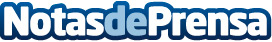 No quedarse sin batería por culpa de las bajas temperaturas, el objeto más deseado por los amantes de la nieveTelco Accessories Group (TAG) lanza al mercado Fuel Series 5, de la marca Xtorm, una gama de powerbanks que ofrece una potencia desde los 20W hasta los 67W, ideal para los usuarios del esquí, el snowboard y móvilDatos de contacto:Alberto GómezConsultor senior627936113Nota de prensa publicada en: https://www.notasdeprensa.es/no-quedarse-sin-bateria-por-culpa-de-las-bajas Categorias: Nacional Fotografía Telecomunicaciones Hardware Esquí Consumo Dispositivos móviles http://www.notasdeprensa.es